ФОРТЕПИАННОЕ   ОТДЕЛЕНИЕИНСТРУМЕНТ:   ФОРТЕПИАНО              Класс "Фортепиано"  работает в школе со дня основания школы с 1974 года. Постигают основы игры на одном из самых прекрасных музыкальных инструментов 103  юных пианиста. Педагогический коллектив класса фортепиано – 8 человек. Педагоги класса "Фортепиано"  – творческие, целеустремленные, влюбленные в свою профессию  люди, делающие все возможное, чтобы заинтересовать учащихся  и создать условия, при которых как можно полнее раскроются способности обучающегося ребенка.        Традиционным для класса фортепиано стало проведение внутришкольных конкурсов юных пианистов: «Радуга талантов», конкурс ансамблей  "Duettino"  и др., которые превращаются для учащихся в настоящие праздники музыки. Ярко проходят  и  тематические вечера, посвященные творчеству композиторов разных эпох, стран, стилей: «От гавота до фокстрота», «На рояле вокруг света», «Ф. Шопен – классик среди романтиков» и др., отчетные концерты, концерты классов преподавателей, родительские собрания.       Многие годы учащиеся и преподаватели класса "Фортепиано" являются активными участниками городских, республиканских и всероссийских конкурсов, на которых показывают крепкий исполнительский уровень и удостаиваются звания лауреатов и дипломантов.      Выпускники класса "Фортепиано" стали профессиональными музыкантами и достойно продолжают дело своих учителей. 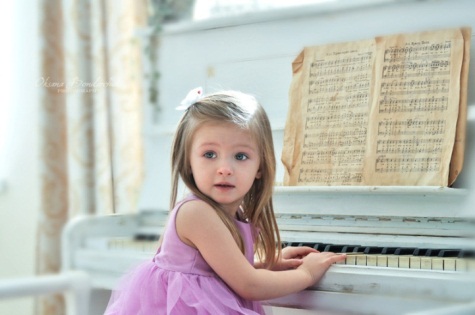 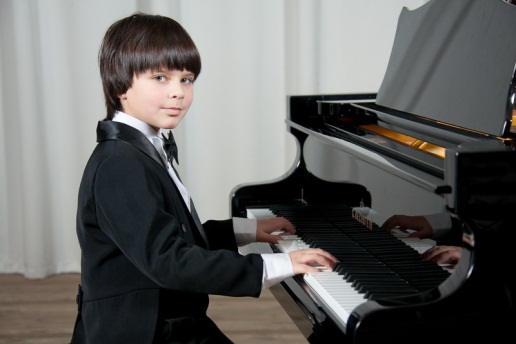 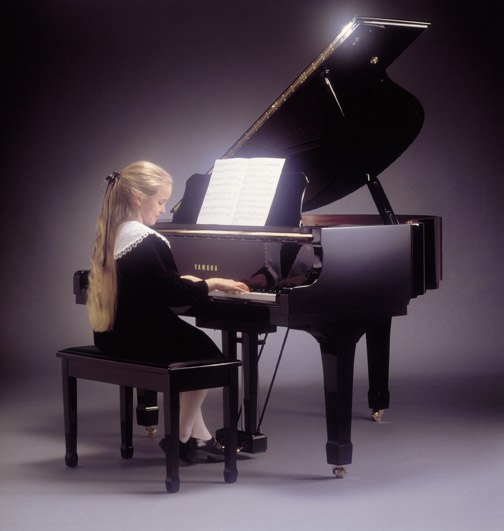 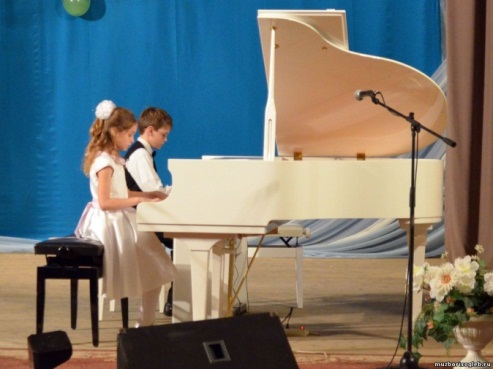 